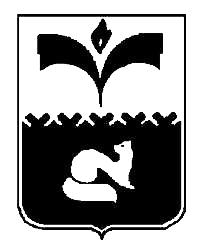 ДУМА ГОРОДА ПОКАЧИХанты - Мансийского автономного округа - ЮгрыРЕШЕНИЕот 08.06.2017									      №55Рассмотрев информацию администрации города Покачи о результатах перерегистрации лиц, состоящих в списке очерёдности граждан, нуждающихся в жилых помещениях, предоставляемых по договорам социального найма из муниципального жилищного фонда города Покачи, в 2017 году, в том числе о привлечении внебюджетных инвестиций для решения вопроса обеспечения граждан жильём, на основании пункта 1 части 5 статьи 4 Положения о контроле за исполнением органами местного самоуправления и должностными лицами органов местного самоуправления полномочий по решению вопросов местного значения, утверждённого решением Думы города Покачи от 29.04.2016 №49, Дума города ПокачиРЕШИЛА:1. Информацию администрации города Покачи о результатах перерегистрации лиц, состоящих в списке очерёдности граждан, нуждающихся в жилых помещениях, предоставляемых по договорам социального найма из муниципального жилищного фонда города Покачи, в 2017 году, в том числе о привлечении внебюджетных инвестиций для решения вопроса обеспечения граждан жильём, принять к сведению согласно приложению к настоящему решению.Председатель Думыгорода Покачи 			                                                  Н. В. БорисоваПринято Думой города Покачи06.06.2017Приложениек решению Думы города Покачиот _________________ № ______Информацияо результатах перерегистрации лиц, состоящих в списке очерёдности граждан, нуждающихся в жилых помещениях, предоставляемых по договорам социального найма из муниципального жилищного фонда города Покачи, в 2017 году, в том числе о привлечении внебюджетных инвестиций для решения вопроса обеспечения граждан жильёмВ соответствии с пунктом 1 статьи 20 Закона ХМАО – Югры от 06.07.2005 №57-оз «О регулировании отдельных жилищных отношений в Ханты - Мансийском автономном округе – Югре» уполномоченные органы местного самоуправления, осуществляющие принятие на учёт, ежегодно в срок с 1 февраля по 1 апреля текущего года проводят перерегистрацию граждан, состоящих на учёте в качестве нуждающихся в жилых помещениях, предоставляемых по договорам социального найма.В соответствии со статьёй 56 граждане снимаются с учёта в качестве нуждающихся в жилых помещениях в случае:1) подачи ими по месту учёта заявления о снятии с учёта;2) утраты ими оснований, дающих им право на получение жилого помещения по договору социального найма;3) их выезда на место жительства в другое муниципальное образование;4) получения ими в установленном порядке от органа государственной власти или органа местного самоуправления бюджетных средств на приобретение или строительство жилого помещения;5) предоставления им в установленном порядке от органа государственной власти или органа местного самоуправления земельного участка для строительства жилого дома, за исключением граждан, имеющих трёх и более детей.В утверждённом на 2016 год списке граждан, нуждающихся в жилых помещениях, предоставляемых по договорам социального найма из муниципального жилищного фонда города Покачи (далее список) состояли 305 семей. По состоянию на 01.02.2017 года в списке состояло 298 семей, так как с момента утверждения списка на 2016 год и период до 01.02.2017 года в список была поставлена 21 семья, исключено из списка 28 семей.По итогам проведённой перерегистрации с 01.02.2017 по 01.04.2017 года принято документов у 151 семьи из 298 семей состоящих в списке очерёдности на 01.02.2017. В ходе перерегистрации в список очерёдности включены 3 семьи, исключены из списка очерёдности 35 семей, из которых 27 - получили жилые помещения по договорам социального найма, 1 одна семья предоставила документы на приобретённое жилое помещение и 7 семей утратили статус малоимущей семьи и утратили основания состоять в списке очерёдности, то есть семьи были исключены на основании части 2 статьи 56 Жилищного кодекса РФ.В 2017 г перерегистрацию не прошло 147 семей.В рамках проведённой работы по актуализации списка граждан, состоящих в списке граждан, нуждающихся в жилых помещениях, предоставляемых по договорам социального найма из муниципального жилищного фонда города Покачи, специалистами управления по жилищной политике КУМИ были выявлены 7 семей, у которых имеется жилое помещение на территории РФ. Семьи не исключены, в связи отсутствием информации жилой площади, БТИ информацию бесплатно не предоставляет, в связи с чем, в адрес граждан отправлены уведомительные письма с целью установления жилой площади. В соответствии с соглашением о взаимодействии Управления Федеральной миграционной службы по Ханты - Мансийскому автономному округу - Югре с администрацией города Покачи, были сделаны запросы на предоставление сведений о регистрации граждан, состоящих в списке очерёдности граждан, нуждающихся в улучшении жилищных условий по месту жительства при администрации города Покачи, по месту пребывания и по месту жительства на территории города Покачи – на 15 человек. По результатам данных запросов в связи с выездом на место жительство в другое муниципальное образование (п.3 ч.1 ст. 56 ЖК РФ) из списка, нуждающихся в улучшении жилищных условий по месту жительства при администрации города Покачи граждане не исключались. Итого по результатам перерегистрации в утверждённом списке на 2017 состоит 266 семей.В части привлечения внебюджетных инвестиций для решения вопроса обеспечения граждан жильём администрация города Покачи сообщает следующее.При строительстве многоквартирного дома № 5 по улице Харьковская были привлечены средства ООО ЛУКОЙЛ «Западная - Сибирь» в размере 12 811 251,17 рублей в качестве оплаты доли софинансирования с бюджета города Покачи из них 11 741 041,40 рублей оплачены в 2016 г., 1 070 209,77 рублей оплачены в 2017 году (окончательный расчёт).На 2017 г. в качестве оплаты доли софинансирования также привлечены средства ООО ЛУКОЙЛ «Западная - Сибирь» в размере 3 718 878,32 рублей.Об информации администрации города Покачи о результатах перерегистрации лиц, состоящих в списке очерёдности граждан, нуждающихся в жилых помещениях, предоставляемых по договорам социального найма из муниципального жилищного фонда города Покачи, в 2017 году, в том числе о привлечении внебюджетных инвестиций для решения вопроса обеспечения граждан жильёмПоставлено на учёт в 2016 годуВключено дополнительноИсключено до 01.02.2017Итого на учёте на 01.02.2017Принято документов у граждан с 01.02.201701.04.2017Исключено из списка на 01.04.2017Из них:Возможно исключение граждан из списка:30521(до 01.02.17)282981513527 - получили жилье7 - по уточнению жил. площади1 - приобрели жилье7 - улучшили мат. положение3(с 01.02.17 по 01.04.17)Итого:266 семейв списке очерёдности на 28.04.17 